ANEXO I AO EDITAL n. 1/2017/SAD/ FUNDTURPROCESSO SELETIVO SIMPLIFICADO – SAD/FUNDTUR/OTMS/2017FICHA DE INSCRIÇÃO- - - - - - - - - - - - - - - - - - - - - - - - - - - - - - - - - - - - - - - - - - - - - - - - - - -- - - - - - - - - - - - - - - - - - - - - - - GOVERNO DO ESTADO DE MATO GROSSO DO SULFundação de Turismo de Mato Grosso Do SulGOVERNO DO ESTADO DE MATO GROSSO DO SULFundação de Turismo de Mato Grosso Do SulGOVERNO DO ESTADO DE MATO GROSSO DO SULFundação de Turismo de Mato Grosso Do SulGOVERNO DO ESTADO DE MATO GROSSO DO SULFundação de Turismo de Mato Grosso Do SulGOVERNO DO ESTADO DE MATO GROSSO DO SULFundação de Turismo de Mato Grosso Do SulFICHA DE INSCRIÇÃOFICHA DE INSCRIÇÃOFICHA DE INSCRIÇÃOFICHA DE INSCRIÇÃOFICHA DE INSCRIÇÃOPROCESSO SELETIVO SIMPLIFICADOPROCESSO SELETIVO SIMPLIFICADOPROCESSO SELETIVO SIMPLIFICADOPROCESSO SELETIVO SIMPLIFICADOPROCESSO SELETIVO SIMPLIFICADOPROCESSO SELETIVO SIMPLIFICADOPROCESSO SELETIVO SIMPLIFICADOPROCESSO SELETIVO SIMPLIFICADOInscrição n.Inscrição n.I - FUNÇÃO: Economista / Turismólogo Especialista / Turismólogo / Administrador / Analista de SistemasI - FUNÇÃO: Economista / Turismólogo Especialista / Turismólogo / Administrador / Analista de SistemasI - FUNÇÃO: Economista / Turismólogo Especialista / Turismólogo / Administrador / Analista de SistemasI - FUNÇÃO: Economista / Turismólogo Especialista / Turismólogo / Administrador / Analista de SistemasI - FUNÇÃO: Economista / Turismólogo Especialista / Turismólogo / Administrador / Analista de SistemasI - FUNÇÃO: Economista / Turismólogo Especialista / Turismólogo / Administrador / Analista de SistemasI - FUNÇÃO: Economista / Turismólogo Especialista / Turismólogo / Administrador / Analista de SistemasI - FUNÇÃO: Economista / Turismólogo Especialista / Turismólogo / Administrador / Analista de SistemasI - FUNÇÃO: Economista / Turismólogo Especialista / Turismólogo / Administrador / Analista de SistemasI - FUNÇÃO: Economista / Turismólogo Especialista / Turismólogo / Administrador / Analista de SistemasI - FUNÇÃO: Economista / Turismólogo Especialista / Turismólogo / Administrador / Analista de SistemasII - DADOS PESSOAISII - DADOS PESSOAISII - DADOS PESSOAISII - DADOS PESSOAISII - DADOS PESSOAISII - DADOS PESSOAISII - DADOS PESSOAISII - DADOS PESSOAISII - DADOS PESSOAISII - DADOS PESSOAISII - DADOS PESSOAIS1. Nome: (preencher com letra de forma)1. Nome: (preencher com letra de forma)1. Nome: (preencher com letra de forma)1. Nome: (preencher com letra de forma)1. Nome: (preencher com letra de forma)1. Nome: (preencher com letra de forma)1. Nome: (preencher com letra de forma)1. Nome: (preencher com letra de forma)1. Nome: (preencher com letra de forma)1. Nome: (preencher com letra de forma)1. Nome: (preencher com letra de forma)2. Sexo(  ) Masculino   (  ) Feminino2. Sexo(  ) Masculino   (  ) Feminino3. Data de Nascimento____/____/_______3. Data de Nascimento____/____/_______4. RG4. RG4. RG5. Órgão Emissor5. Órgão Emissor6. UF6. UF7. CPF7. CPF7. CPF7. CPF8. Telefone Fixo8. Telefone Fixo8. Telefone Fixo9. Telefone Celular9. Telefone Celular9. Telefone Celular9. Telefone Celular10. Endereço10. Endereço10. Endereço10. Endereço10. Endereço10. Endereço10. Endereço11. Complemento11. Complemento11. Complemento11. Complemento12. Bairro12. Bairro12. Bairro12. Bairro12. Bairro13. Cidade13. Cidade13. Cidade13. Cidade14. UF14. UF15. CEP15. CEP15. CEP16. e-mail16. e-mail16. e-mail16. e-mail16. e-mail16. e-mail16. e-mail16. e-mail17. Possui Conta Corrente ativa no Banco do Brasil?(  ) Sim           (  ) Não17. Possui Conta Corrente ativa no Banco do Brasil?(  ) Sim           (  ) Não17. Possui Conta Corrente ativa no Banco do Brasil?(  ) Sim           (  ) Não17. Possui Conta Corrente ativa no Banco do Brasil?(  ) Sim           (  ) Não18. n. da Agência18. n. da Agência18. n. da Agência19. n. da Conta Corrente19. n. da Conta Corrente19. n. da Conta Corrente19. n. da Conta CorrenteDeclaro que aceito as condições descritas no Edital que rege este processo seletivo e, se convocado para contratação, que apresentarei todos os documentos comprobatórios dos requisitos pessoais, de escolaridade e profissionais para assinar o contrato.Declaro que aceito as condições descritas no Edital que rege este processo seletivo e, se convocado para contratação, que apresentarei todos os documentos comprobatórios dos requisitos pessoais, de escolaridade e profissionais para assinar o contrato.Declaro que aceito as condições descritas no Edital que rege este processo seletivo e, se convocado para contratação, que apresentarei todos os documentos comprobatórios dos requisitos pessoais, de escolaridade e profissionais para assinar o contrato.Declaro que aceito as condições descritas no Edital que rege este processo seletivo e, se convocado para contratação, que apresentarei todos os documentos comprobatórios dos requisitos pessoais, de escolaridade e profissionais para assinar o contrato.Declaro que aceito as condições descritas no Edital que rege este processo seletivo e, se convocado para contratação, que apresentarei todos os documentos comprobatórios dos requisitos pessoais, de escolaridade e profissionais para assinar o contrato.Declaro que aceito as condições descritas no Edital que rege este processo seletivo e, se convocado para contratação, que apresentarei todos os documentos comprobatórios dos requisitos pessoais, de escolaridade e profissionais para assinar o contrato.Declaro que aceito as condições descritas no Edital que rege este processo seletivo e, se convocado para contratação, que apresentarei todos os documentos comprobatórios dos requisitos pessoais, de escolaridade e profissionais para assinar o contrato.Declaro que aceito as condições descritas no Edital que rege este processo seletivo e, se convocado para contratação, que apresentarei todos os documentos comprobatórios dos requisitos pessoais, de escolaridade e profissionais para assinar o contrato.Declaro que aceito as condições descritas no Edital que rege este processo seletivo e, se convocado para contratação, que apresentarei todos os documentos comprobatórios dos requisitos pessoais, de escolaridade e profissionais para assinar o contrato.Declaro que aceito as condições descritas no Edital que rege este processo seletivo e, se convocado para contratação, que apresentarei todos os documentos comprobatórios dos requisitos pessoais, de escolaridade e profissionais para assinar o contrato.Declaro que aceito as condições descritas no Edital que rege este processo seletivo e, se convocado para contratação, que apresentarei todos os documentos comprobatórios dos requisitos pessoais, de escolaridade e profissionais para assinar o contrato.Campo Grande-MS, ______ de _____________________ de 2017.________________________________Assinatura do candidatoCampo Grande-MS, ______ de _____________________ de 2017.________________________________Assinatura do candidatoCampo Grande-MS, ______ de _____________________ de 2017.________________________________Assinatura do candidatoCampo Grande-MS, ______ de _____________________ de 2017.________________________________Assinatura do candidatoCampo Grande-MS, ______ de _____________________ de 2017.________________________________Assinatura do candidatoCampo Grande-MS, ______ de _____________________ de 2017.________________________________Assinatura do candidatoCampo Grande-MS, ______ de _____________________ de 2017.________________________________Assinatura do candidatoCampo Grande-MS, ______ de _____________________ de 2017.________________________________Assinatura do candidatoCampo Grande-MS, ______ de _____________________ de 2017.________________________________Assinatura do candidatoCampo Grande-MS, ______ de _____________________ de 2017.________________________________Assinatura do candidatoCampo Grande-MS, ______ de _____________________ de 2017.________________________________Assinatura do candidatoCOMPROVANTE DE INSCRIÇÃOProcesso Seletivo SimplificadoCOMPROVANTE DE INSCRIÇÃOProcesso Seletivo SimplificadoInscrição n.Nome do Candidato:Nome do Candidato:Nome do Candidato:Nome do Candidato:Cargo/Função: Economista / Turismólogo Especialista / Turismólogo / Administrador / Analista de SistemasCargo/Função: Economista / Turismólogo Especialista / Turismólogo / Administrador / Analista de SistemasCargo/Função: Economista / Turismólogo Especialista / Turismólogo / Administrador / Analista de SistemasCargo/Função: Economista / Turismólogo Especialista / Turismólogo / Administrador / Analista de SistemasQuantidade de folhas entregues:Quantidade de folhas entregues:Quantidade de folhas entregues:Quantidade de folhas entregues:Informações pelo telefone: (67) Campo Grande-MS, ___ de _________ de 2017.______________________________Assinatura______________________________Assinatura______________________________Assinatura______________________________Assinatura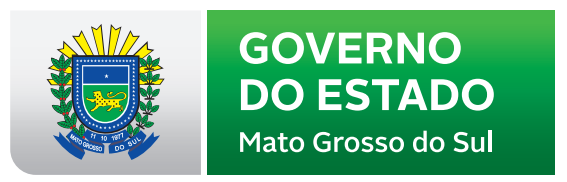 